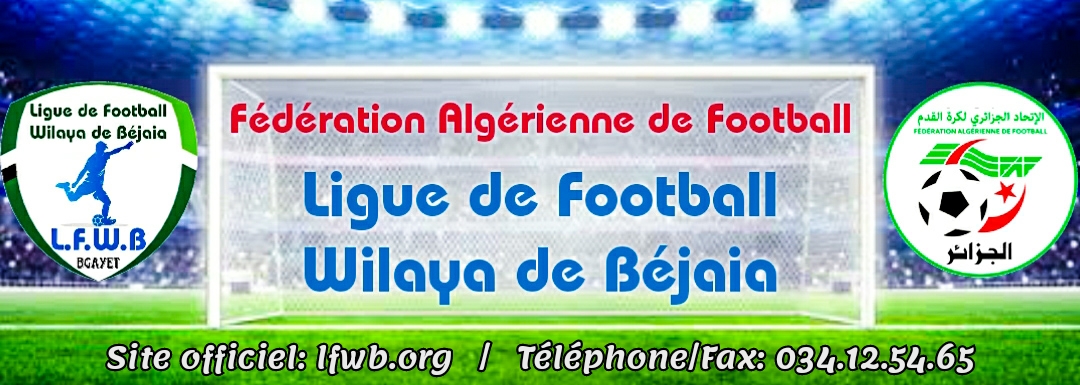 LIGUE DE FOOTBALL DE LA WILAYA DE BEJAIACOMMISSION JURIDICTIONNELLE DE DISCIPLINESéance du 28.12.2021 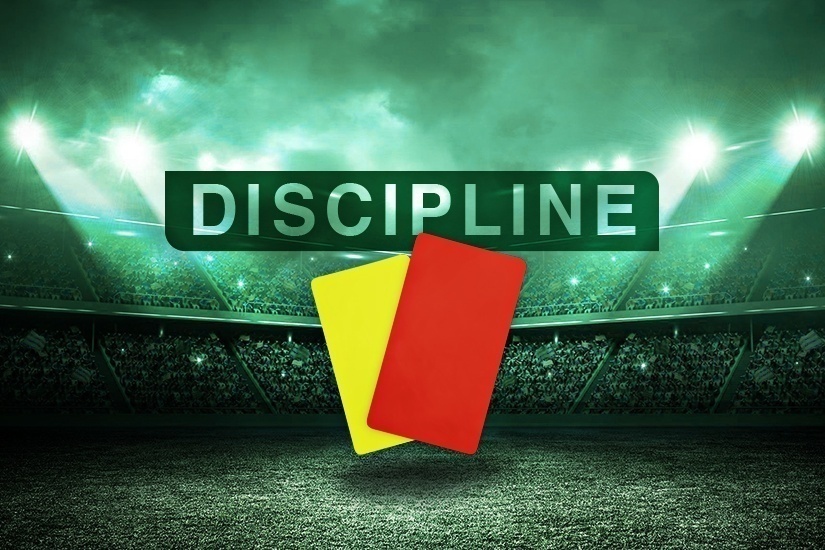 Membres présents :Melle   FRISSOU       NADIA         PrésidenteMr      MEZIANE      KARIM        SecrétaireMr.     DJOUDER       MADJID      S/GENERALOrdre du jour :   Traitements des Affaires Disciplinaires.                                       Groupe «  HONNEUR » : Affaire n°01 : Rencontre « OMC - ARBB » Du 24.12.2021BENHAMMA WALID        lic n° 060061    «OMC » Avertissement CASBELLILI  ELDJOUDI             lic n° 060055   « OMC » Avertissement CASBOUNCER MASSINISSA   lic n° 060259    « ARBB » Avertissement JD Affaire n°02 : Rencontre « FET  - JSBA » Du 24.12.2021AGRI    YANIS                     lic n° 060127    « FET  » Avertissement AJREZOUALI  SMAIL              lic n° 060123    « FET » Avertissement AJSYLLA  MAHAMADOU     lic n° 060037    « JSBA » Avertissement JDAMRAOUI  AMINE            lic n° 060031   « JSBA » (01) match de suspension ferme + 1.000DA d’amende pour contestation de décision (ART.101)        ARFAOUI  ABDALLAH       lic n° 060035   « JSBA » Avertissement AJ Affaire n°03 : Rencontre « RCIA - JSIO » Du 24.12.2021AMAOUCHE AMINE      lic n° 060184   «   JSIO   » Avertissement JDAffaire n°04 : Rencontre « CRBSET- CRBAR » Du 24.12.2021 BELAYEL SAID                lic n° 060149       « CRBAR   » Avertissement AJKHEMCHANE BILAL       lic n° 060247       « CRBAR » Avertissement AJ MENZOU SALIM            lic n° 060246       «  CRBAR » Avertissement AJAffaire n°05 : Rencontre « CSPC- CRBA » Du 25.12.2021BRAHAMI RAOUF        lic n°  060177   «   CRBA  » (01) match de suspension ferme pour cumul de cartons (ART.103)HARICHE  JUGURTA    lic n°  060076     « CRBA  » Avertissement  AJAffaire n°06 : Rencontre « NCB- ASOG» Du 25.12.2021CHABANE NASSIM        lic n° 060243    « NCB » Avertissement AJDJELLOULI KHALED       lic n°  060281   « ASOG »  Avertissement JDAffaire n°07 : Rencontre « JSM- AST » Du 25.12.2021MAZGUENE RAMI         lic n°   060217   «  JSM  » Avertissement AJAYACHE        HANI          lic n°    060226   «  JSM  » Avertissement JDGHILAS     MOHAMED   lic n°  060317  « AST » Avertissement JDCHOULIT  SOFIANE        lic n°  060327  « AST » (01) match de suspension ferme + 1.000DA d’amende pour contestation de décision (ART.101)        ETAT RECAPITULATIF DES AFFAIRES   DISCIPLINAIRES TRAITEESJournées du 24 ET 25.12.2021Désignation des sanctionsSeniorsSeniors JeunesTotalDésignation des sanctionsHon.P-Hon. JeunesTotalNombre d’affaires07//07Avertissements17//17Contestations décisions02//02Expulsions joueurs01//01Expulsions dirigeants////Conduite incorrect////